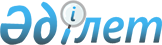 Солтүстік Қазақстан облысы Аққайың ауданы мәслихатының 2017 жылғы 25 желтоқсандағы № 17-3 "2018-2020 жылдарға арналған Аққайың ауданының Тоқшын ауылдық округінің бюджеті туралы" шешіміне өзгерістер енгізу туралыСолтүстік Қазақстан облысы Аққайың ауданы мәслихатының 2018 жылғы 29 қарашадағы № 26-4 шешімі. Солтүстік Қазақстан облысының Әділет департаментінде 2018 жылғы 6 желтоқсанда № 5041 болып тіркелді
      Қазақстан Республикасының 2008 жылғы 4 желтоқсандағы Бюджет кодексінің 109-1-бабына, Қазақстан Республикасының 2001 жылғы 23 қаңтардағы "Қазақстан Республикасындағы жергілікті мемлекеттік басқару және өзін-өзі басқару туралы" Заңының 6-бабына сәйкес Аққайың ауданының мәслихаты ШЕШІМ ҚАБЫЛДАДЫ:
      1. Солтүстік Қазақстан облысы Аққайың ауданы мәслихатының 2017 жылғы 25 желтоқсандағы № 17-3 "2018-2020 жылдарға арналған Аққайың ауданының Тоқшын ауылдық округінің бюджеті туралы" шешіміне (Нормативтік құқықтық актілерді мемлекеттік тіркеу тізілімінде № 4511 болып тіркелген, Қазақстан Республикасы нормативтік құқықтық актілерінің электрондық түрдегі эталондық бақылау банкінде 2018 жылғы 29 қаңтарда жарияланған) мынадай өзгерістер енгізілсін:
      1-тармақ мынадай редакцияда баяндалсын:
       "1. 2018-2020 жылдарға арналған Аққайың ауданының Тоқшын ауылдық округінің бюджеті осы шешімге тиісінше 1, 2 және 3-қосымшаларға сәйкес, оның ішінде 2018 жылға мынадай көлемдерде бекітілсін:
      1) кірістер - 22594,5 мың теңге:
      салықтық түсімдер - 4130 мың теңге;
      салықтық емес түсімдер -767 мың теңге;
      негізгі капиталды сатудан түсетін түсімдер - 0 мың теңге;
      трансферттер түсімі - 17697,5 мың теңге;
      2) шығындар - 22594,5 мың теңге;
      3) таза бюджеттік кредиттеу - 0 мың теңге:
      бюджеттік кредиттер - 0 мың теңге;
      бюджеттік кредиттерді өтеу - 0 мың теңге;
      4) қаржы активтерімен операциялар бойынша сальдо - 0 мың теңге:
      қаржы активтерін сатып алу - 0 мың теңге;
      мемлекеттің қаржы активтерін сатудан түсетін түсімдер - 0 мың теңге;
      5) бюджет тапшылығы (профициті) - 0 мың теңге;
      6) бюджет тапшылығын қаржыландыру (профицитін пайдалану) – 0 мың теңге:
      қарыздар түсімі - 0 мың теңге;
      қарыздарды өтеу - 0 мың теңге;
      бюджет қаражатының пайдаланылатын қалдықтары - 0 мың теңге.";
      5-1 тармағы мынадай редакцияда баяндалсын:
       "5-1. 2018 жылға ауылдық округі бюджетіне аудандық бюджеттен берілетін нысаналы ағымдағы трансферттер көлемі 1356,5 мың теңге сомада ескерілсін.";
      көрсетілген шешімнің 1-қосымшасы осы шешімнің қосымшасына сәйкес жаңа редакцияда баяндалсын.
      2. Осы шешім 2018 жылғы 1 қаңтардан бастап қолданысқа енгізіледі. 2018 жылға арналған Аққайың ауданының Тоқшын ауылдық округінің бюджеті
					© 2012. Қазақстан Республикасы Әділет министрлігінің «Қазақстан Республикасының Заңнама және құқықтық ақпарат институты» ШЖҚ РМК
				
      Солтүстік Қазақстан облысы 
Аққайың ауданы 
мәслихатының 
ХХVI сессиясының төрағасы 

 Ә. Ақмамбаева

      Солтүстік Қазақстан облысы 
Аққайың ауданы 
мәслихатының хатшысы 

 С. Мұқанов
Солтүстік Қазақстан облысы Аққайың ауданы мәслихатының 2018 жылғы 29 қарашадағы № 26-4 шешіміне қосымшаСолтүстік Қазақстан облысы Аққайың ауданы мәслихатының 2017 жылғы 25 желтоқсандағы № 17-3 шешіміне 1-қосымша
Санаты
Сыныбы
Кіші сыныбы
Атауы
Сомасы,

 мың теңге
1) Кірістер
22594,5
1
Салықтық түсімдер
4 130
01
Табыс салығы
457
2
Жеке табыс салығы
457
04
Меншікке салынатын салықтар
3673
1
Мүлікке салынатын салықтар
13
3
Жер салығы
524
4
Көлік құралдарына салынатын салық
3108
2
Салықтық емес түсімдер
767
3
Негізігі капиталды сатудан түсетін түсімдер
0
4
Трансферттер түсімі
17697,5
02
Мемлекеттiк басқарудың жоғары тұрған органдарынан түсетiн трансферттер
17697,5
3
Аудандардың (облыстық маңызы бар қаланың) бюджетінен трансферттер
17697,5
Функционалдық топ
Бюджеттік бағдарламаның әкімшісі
Бағдарлама
Атауы
Сомасы,

мың теңге
2) Шығындар
22594,5
01
Жалпы сипаттағы мемлекеттік қызметтер
13063,9
124
Аудандық маңызы бар қала, ауыл, кент, ауылдық округ әкімінің аппараты
13063,9
001
Аудандық маңызы бар қала, ауыл, кент, ауылдық округ әкімінің қызметін қамтамасыз ету жөніндегі қызметтер
12989,5
022
Мемлекеттік органның күрделі шығыстары
74,4
07
Тұрғын-үй коммуналдық шаруашылық
2034,1
124
Аудандық маңызы бар қала, ауыл, кент, ауылдық округ әкімінің аппараты
2034,1
008
Елді мекендердегі көшелерді жарықтандыру
1034,1
010
Жерлеу орындарын ұстау және туыстары жоқ адамдарды жерлеу
0
011
Елді мекендерді абаттандыру мен көгалдандыру
1000
12
Көлік және коммуникация
4189,8
124
Аудандық маңызы бар қала, ауыл, кент, ауылдық округ әкімінің аппараты
4189,8
045
Аудандық маңызы бар қалаларда, ауылдарда, кенттерде, ауылдық округтерде автомобиль жолдарын күрделі және орташа жөндеу
4189,8
13
Басқалар
3306,7
124
Аудандық маңызы бар қала, ауыл, кент, ауылдық округ әкімінің аппараты
3306,7
040
Өңірлерді дамытудың 2020 жылға дейінгі бағдарламасы шеңберінде өңірлерді экономикалық дамытуға жәрдемдесу бойынша шараларды іске асыруға ауылдық елді мекендерді жайластыруды шешуге арналған іс-шараларды іске асыру
3306,7
3) Таза бюджеттік кредиттеу
0
Бюджеттік кредиттер
0
Бюджеттік кредиттерді өтеу
0
4) Қаржы активтерімен операциялар бойынша сальдо
0
Қаржы активтерін сатып алу
0
Мемлекеттің қаржы активтерін сатудан түсетін түсімдер
0
5) Бюджет тапшылығы (профициті)
0
6) Бюджет тапшылығын қаржыландыру (профицитін пайдалану)
0
Қарыздар түсімі
0
Қарыздарды өтеу
0
 

Санаты
Сыныбы
Кіші сыныбы
Атауы
Сомасы, 

мың теңге
8
Бюджет қаражатының пайдаланылатын қалдықтары
0
01
Бюджет қаражаты қалдықтары
0
1
Бюджет қаражатының бос қалдықтары
0